Foirm IarrataisCigirí Sinsearacha PleanálaAn Bord pleanála 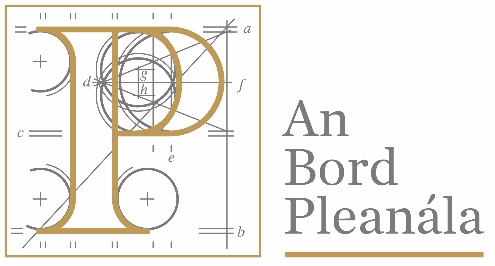 Cuid1 Eolas PearsantaLe do thoil, líon an fhoirm seo agus cuir ar ais í chuig recruitment@pleanala.ie, faoin Aoine 23 Meán Fómhair 2022 ag 3.00 i.n.Dearbhaím go gcloím leis na riachtanais go léir a leagtar amach do phost an Cigirí Sinsearacha Pleanála agus go bhfuil an eolas a thugtar ar an bhfoirm seo i gceart. Tugaim cead d’fhiosrúcháin le cinntiú go bhfuil cúrsaí i gceart, m.sh. cáilíochta, taithí agus carachtair agus go bhféidir le daoine nó eagraíochtaí eile an t-eolas seo a chur ar fáil don aidhm sin, mas gá. Is féidir go mbeadh ceistiú ar fostóirí reatha / seanfhostóirí a bheith san áireamh maidir leis sin, agus ceadaíonn cur isteach an iarratais seo é sin. Tuigim nach rachaidh An Bord Pleanála i dteagmháil le m’fhostóir reatha gan cead a fháil uaim.Le do thoil, cuir tic sa bhosca seo chun cead a thabhairt don Bhord Pleanála do shonraí pearsanta a úsáid maidir leis an gcomórtas seo, dírítear air ar phointe 21 i Ieabhrán an chomórtais chun tuilleadh eolais a fháil. Síniú: 							Dáta:Oideachas	-  3ú Leibhéal/Ardcáilíochtaí agus Cáilíochtaí Gairmiúla (cúrsaí atá dhéanamh faoi láthair san áireamh)Fostaíocht - Le do thoil, cuir achoimre ghairid ar do ghairm phroifisiúnta go dtí seo sa chlár seo a leanas(Má ta taithí oiriúnach sa bhreis agat, cuir ag deireadh na foirme í le do thoil)Scrúdú Iomaíoch na Gaeilge (Roghnach)Is féidir measúnú a dhéanamh ar do chumas teagmhála sa Ghaeilge ag scrúdú iomaíoch na teanga ar leith. Bainfidh an scrúdú seo le comhrá ar thopaicí maidir le cúrsaí laethúla. Sa chás go bhfuil tú breá cumasach sa Ghaeilge, tabharfar marcanna duit maidir leis an gcumas sin.Ba mhaith liom tabhairt faoi scrúdú iomaíoch na teanga ar leithTabhair faoi deara maidir leis an scrúdú teanga go mbeidh an scrúdú féin socraithe le tarlú ar dháta áirithe agus ní bheidh an Bord in ann an dáta seo nó an t-am a bhaineann leis a athrú.CUID 2Chun go ndéanfar measúnú oiriúnach ar scileanna na n-iarratasóirí ar fad, cuirfear tasc iomaíoch scríofa  ar siúl ina iarrfar ar iarratasóirí tuairisc a scríobh  roimh na hagallaimh. . Réamhthasc a bheidh ann a dhéanfar measúnú ar scileanna scríofa tuairisce mar gur gné ríthábhachtach é sin do phost an Cigirí Sinsearacha Pleanála.Is féidir go gcuirfear ceisteanna ar na hiarratasóirí maidir lena dtuairiscí faoin inniúlacht maidir le Scríbhneoireacht Tuairisce agus Cumarsáid.CUID 3Sa chuid seo, iarraimid ort samplaí ón taithí atá agat a bheadh oiriúnach d’obair an Cigirí Sinsearacha Pleanála sa Bhord Pleanála. Cloíonn Boscaí 1-4 ar na leathanaigh seo a leanas leis na hinniúlachtaí mar a leagtar amach sa leabhrán eolais (Aguisín 2). Is féidir leat samplaí a thabhairt ó aon sort suímh, m.sh., oideachas, gníomhaíochtaí fóillíochta, fostaíocht íoctha, obair dheonach, srl. Is féidir leis na samplaí seo a bheith ina n-eachtraí áirithe nó samplaí de shárobair thar tréimhse leanúnach ama.Cuir do fhreagraí le chéile go cúramach, ag tabhairt aire do riachtanais an phoist agus déan iarracht agus tú ag scríobh le bheith ag díriú go háirithe ar an méid a rinne tú féin  - mar shampla, ná habair gur ‘éirí le X’, déan cur síos ar céard go háirithe a rinne tusa agus cén fáth a rinne tú é. Is féidir go mbainfear leas as an eolas a chuireann tú síos chun an t-agallamh a fheidhmiú agus ná téigh thar an méid áirithe focal do gach inniúlacht.Sna samplaí go léir a chuireann tú síos, cuir an méid seo a leanas in áireamh: nádúr an taisc, na faidhbe, an suímh nó an chuspóracéard a rinne tú go díreach agus conas a léirigh tú an scil/tréithtoradh an suímh agus méid an tionchair a bhí agat ar an toradh Le do thoil, ná cuir an sampla céanna síos chun do fhreagra a léiriú maidir le níos mó na inniúlacht amháin. Caithfear gach cuid den fhoirm iarratais a líonadh chun go dtógfar d’iarratas san áireamh.Tóg faoi deara:  Má thugtar cuireadh duit freastal ar agallamh, cuirfidh An Bord Agallaimh ceisteanna ar iarrthóirí maidir leis na hábhair seo a leanas, ach ní gá go mbeidh siad san ord seo a leanas. Déan cinnte go bhfuil smaoineamh déanta agat ar do thaithí i ngach cás, mar beidh suim ag an mbord plé a dhéanamh ar gach ábhar go deimhin ionas go dtuigfeadh siad do bhuanna agus do laigí. Is féidir go mbeidh an Bord agallaimh ag iarradh plé a dhéanamh ar samplaí eile ó do thaithí, laistigh de gach scil/tréith, taobh amuigh den méid a chuireann tú síos anseo. Sula gcuireann tú an fhoirm isteach go dtí An Bord Pleanála, féach chuige go bhfuil gach roinn di líonta isteach agat agus cuir isteach go leictreonach é, mar a iarrtar sa Leabhar Faisnéise.Is faoin iarratasóir atá sé a chruthú ar an bhfoirm iarratais go gcáilíonn sé/sí don phost. Beidh fianaise i dtaca le cáilíochtaí de dhíth, má thairgtear an post seo duit.Feidhmiú Saineolais agus Scileanna (500 focal ar a mhéid)Eagrú agus Pleanáil (500 focal ar a mhéid)Scríbhneoireacht Tuairisce agus Cumarsáid (500 focal ar a mhéid)4.0.	Tionscnaíocht agus Tiomantas  (500 focal ar a mhéid)Maidir leis an gcur síos a dhéantar ar an bpost seo sa leabhrán eolais, ba mhaith linn go n-inseofá dúinn, sa spás atá thíos, céard a chuirfidh tú le post an Cigirí Sinsearacha Pleanála. Tá fáilte romhat béim a chur ar bua nó dhó atá agat. (500 focal ar a mhéid)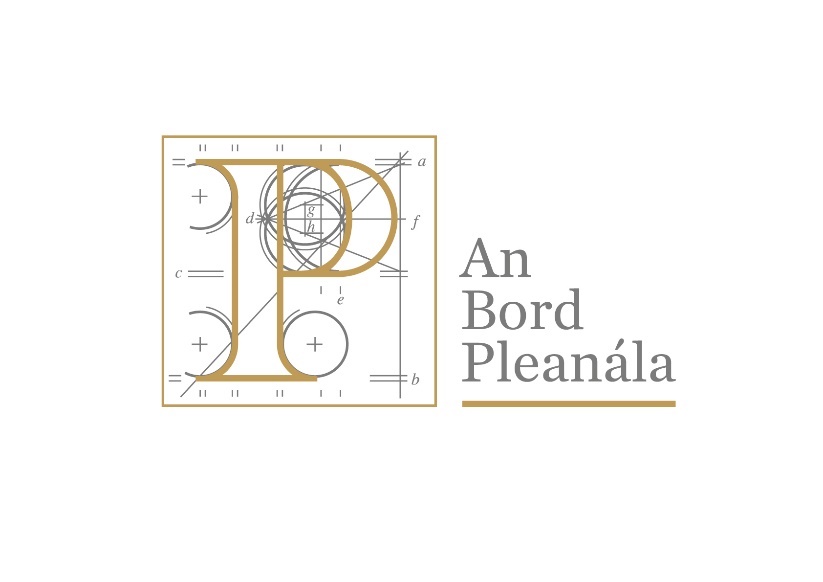 Ainm:  Seoladh:Sonraí Teagmhála:  Baile/Fón Póca:Seoladh rphoist:Má bheidh áiseanna áirithe uait ag ionad an agallaimh (m.sh. bealach isteach do chathaoireacha rothaí, ateangaire chomharthaíochta, braille srl.), le do thoil, luaigh sa bhosca thíos an cabhair a bheidh ag teastáil:Teideal na Céime/ Cáilíocht(aí) Bainte AmachGrád (m.sh. A, D,Pas; 2.2) srl.)2.1; 1 etc.)Fad an Chúrsa (Lán/Páirt-aimseartha)Ollscoil, Coláiste nó Údarás ScrúdúcháinBliain na CáilíochtaAinm/Seoladh an Fhostóra Teideal an PhoistDáta Tosaithe(Mí, Bliain)Dáta Deiridh(Mí, Bliain)Cur síos gairid ar na príomhthascanna (uas. 200 focal)Ainm/Seoladh an Fhostóra Teideal an PhoistDáta Tosaithe(Mí, Bliain)Dáta Deiridh(Mí, Bliain)Cur síos gairid ar na príomhthascanna (uas. 200 focal)Ainm/Seoladh an Fhostóra Teideal an PhoistDáta Tosaithe(Mí, Bliain)Dáta Deiridh(Mí, Bliain)Cur síos gairid ar na príomhthascanna (uas. 200 focal)Ainm/Seoladh an Fhostóra Teideal an PhoistDáta Tosaithe(Mí, Bliain)Dáta Deiridh(Mí, Bliain)Cur síos gairid ar na príomhthascanna (uas. 200 focal)